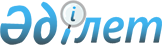 О внесении изменений и дополнений в решение Тимирязевского районного маслихата от 27 декабря 2022 года № 17/6 "Об утверждении бюджета Дмитриевского сельского округа Тимирязевского района на 2023-2025 годы"Решение маслихата Тимирязевского района Северо-Казахстанской области от 25 сентября 2023 года № 6/3
      Тимирязевский районный маслихат РЕШИЛ:
      1. Внести в решение Тимирязевского районного маслихата "Об утверждении бюджета Дмитриевского сельского округа Тимирязевского района на 2023-2025 годы" от 27 декабря 2022 года № 17/6 следующие изменения и дополнения:
      пункт 1 изложить в новой редакции: 
       "1. Утвердить бюджет Дмитриевского сельского округа Тимирязевского района на 2023-2025 годы согласно приложениям 1, 2 и 3 к настоящему решению соответственно, в том числе на 2023 год в следующих объемах:
      1) доходы – 47 879,8 тысяч тенге:
      налоговые поступления – 3 079 тысяч тенге;
      неналоговые поступления – 0 тысяч тенге;
      поступления от продажи основного капитала – 0 тысяч тенге;
      поступления трансфертов – 44 800,8 тысяч тенге;
      2) затраты – 49 325,9 тысяч тенге; 
      3) чистое бюджетное кредитование – 0 тысяч тенге:
      бюджетные кредиты – 0 тысяч тенге;
      погашение бюджетных кредитов – 0 тысяч тенге;
      4) сальдо по операциям с финансовыми активами – 0 тысяч тенге: приобретение финансовых активов – 0 тысяч тенге;
      поступления от продажи финансовых активов государства – 0 тысяч тенге;
      5) дефицит (профицит) бюджета – - 1446,1 тысяч тенге;
      6) финансирование дефицита (использование профицита) бюджета – 1446,1 тысяч тенге:
      поступление займов – 0 тысяч тенге;
      погашение займов – 0 тысяч тенге;
      используемые остатки бюджетных средств – 1446,1 тысяч тенге.";
      пункт 4 изложить в новой редакции:
       "4. Учесть, что в бюджете сельского округа предусмотрены трансферты из вышестоящего бюджета в сумме 20 850,8 тысяч тенге.";
      дополнить пунктом 5-1 следующего содержания:
       "5-1. Предусмотреть расходы бюджета сельского округа за счет свободных остатков бюджетных средств, сложившихся на начало финансового года и возврат целевых трансфертов из вышестоящих бюджетов, неиспользованных в 2022 году согласно приложению 4 к настоящему решению.";
      приложение 1 к указанному решению изложить в новой редакции согласно приложению 1 к настоящему решению;
      дополнить приложением 4 к указанному решению согласно приложению 2 к настоящему решению.
      2. Настоящее решение вводится в действие с 1 января 2023 года. Бюджет Дмитриевского сельского округа на 2023 год Расходы бюджета Дмитриевского сельского округа за счет свободных остатков бюджетных средств, сложившихся на начало финансового года и возврат целевых трансфертов вышестоящих бюджетов, неиспользованных в 2022 году
					© 2012. РГП на ПХВ «Институт законодательства и правовой информации Республики Казахстан» Министерства юстиции Республики Казахстан
				
      Председатель районного маслихата 

А. Асанова
Приложение 1к решению Тимирязевскогорайонного маслихатаот 25 сентября 2023 года № 6/3Приложение 1к решению Тимирязевскогорайонного маслихатаот 27 декабря 2023 года № 17/6
Категория
Класс
Подкласс
Наименование
Сумма (тысяч тенге)
1) Доходы
47 879,8
1
Налоговые поступления
3 079
01
Подоходный налог
318
2
Индивидуальный подоходный налог 
318
04
Налоги на собственность
2 761
1
Налоги на имущество
142
3
Земельный налог
11
4
Налог на транспортные средства 
1 944
5
Единый земельный налог
664
4
Поступления трансфертов
44 800,8
02
Трансферты из вышестоящих органов государственного управления
44 800,8
3
Трансферты из районного (города областного значения) бюджета
44 800,8
Функцио-нальная группа
Админи-стратор бюджетных программ
Прог-рамма
Наименование
Сумма (тысяч тенге)
2) Затраты
49 325,9
1
Государственные услуги общего характера
33 933,1
124
Аппарат акима города районного значения, села, поселка, сельского округа
33 933,1
001
Услуги по обеспечению деятельности акима города районного значения, села, поселка, сельского округа
25 933,1
022
Капитальные расходы государственного органа
8 000,0
7
Жилищно-коммунальное хозяйство
15 092,5
124
Аппарат акима города районного значения, села, поселка, сельского округа
15 092,5
008
Освещение улиц населенных пунктов
2034,9
009
Обеспечение санитарии населенных пунктов
803,6
011
Благоустройства и озеленение населенных пунктов
4 305,0
014
Организация водоснабжения населенных пунктов
7 949,0
12
Транспорт и коммуникация
300
124
Аппарат акима города районного значения, села, поселка, сельского округа
300
013
Обеспечение функционирования автомобильных дорог в городах районного значения, селах, поселках, сельских округах
300
15
Трансферты
0,3
124
Аппарат акима города районного значения, села, поселка, сельского округа
0,3
048
Возврат неиспользованных (недоиспользованных) целевых трансфертов
0,3
3)Чистое бюджетное кредитование
0
4) Сальдо по операциям с финансовыми активами
0
5) Дефицит (профицит) бюджета
-1 446,1
6) Финансирование дефицита (использование профцита) бюджета
1 446,1
Категория
Класс
Подкласс
Наименование
Сумма 
(тысяч тенге)
8
Используемые остатки бюджетных средств
1 446,1
01
Остатки бюджетных средств
1 446,1
1
Свободные остатки бюджетных средств
1 446,1Приложение 2к решению Тимирязевскогорайонного маслихатаот 25 сентября 2023 года № 6/3Приложение 4к решению Тимирязевскогорайонного маслихатаот 27 декабря 2023 года № 17/6
Категория
Класс
Подкласс
Наименование
Сумма (тысяч тенге)
1) Доходы
1 446,1
8
Используемые остатки бюджетных средств
1 446,1
01
Остатки бюджетных средств
1 446,1
1
Свободные остатки бюджетных средств
1 446,1
Функцио-нальная группа
Админи-стратор бюджетных программ
Прог-рамма
Наименование
Сумма (тысяч тенге)
2) Расходы 
1 446,1
1
Государственные услуги общего характера
1 445,8
124
Аппарат акима города районного значения, села, поселка, сельского округа 
1 445,8
001
Услуги по обеспечению деятельности акима города районного значения, села, поселка, сельского округа 
1 445,8
15
Трансферты
0,3
124
Аппарат акима района города районного значения, села, поселка, сельского округа
0,3
048
Возврат неиспользованных (недоиспользованных) целевых трансфертов
0,3